Sreejith b.TECH, CPC                                                              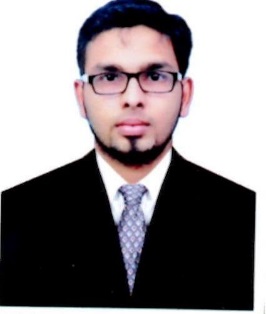 Email: sreejith.356558@2freemail.com Aspiring towards assignments in Medical Claim Processor with a reputed organization.Professional Synopsis:  Skilled Medical Coder/Resubmission Officer with 4.9 years of experience with successfully   performing Hospital Coding and extensive knowledge in entire Revenue Cycle Management of Dubai Health Authority. Knowledge in ICD-9 CM, ICD-10-CM, CPT and HCPCS. Ability to analyze and interpret complex medical records and identify billable services, ability to maintain quality and accuracy up to 98%.  Holding credential by reputed organization.Profile Summary:Currently working as Medical Coder & Resubmission Officer with Medcare Hospital Rich experience in performing Hospital Coding OP, IP.Gained extensive knowledge in entire Revenue Cycle Management of Dubai Health Authority Track  record in covering  all aspects of coding IP in Orthopedic, OB Gynecology, Gastroenterology & Outpatient Physiotherapy, Dental, Radiology, Laboratory, and Pharmacy codesKey skills in analyzing rejections, sort out rejection as per denial code/reason and processingKnowledge of rules & regulations laid as per DHA guidelines and agreement of TPA/InsurancesProficiency at grasping new concepts quickly and utilizing the same in a productive mannerHave extensive knowledge of working with Citrix, Encoder Pro, 3M and Mediware software’sAnalyzing rejected claims and resubmitting the same with proper medical justification and other information’s (eligibility, authorization and non-covered).Knowledge of XML files correction and upload in the DHPO website as per standard Schema followed by Dubai Health Authority (DHA).Skills:Medical Coder/ResubmissionRevenue Cycle ManagementVerification/ Rejection of ClaimsAccount ReconciliationsMedical BillingDHA GuidelinesEmployment History:Currently working as Medical Insurance Coder at MEDCARE HOSPITAL, DUBAI (From MAY 31, 2015 to till date).Resubmitting  rejected claims to insurance companiesConverting the coded Claims into XML format and uploading to the DHA E-Claim Portal after CEED Verification and make sure that all the CPT and Internal Codes are valid as per agreed tariffCoding Inpatient and outpatient Medical records according to guidelines.Worked as Team Leader Coding at Visionary RCM (revenue cycle management) Chennai. (From June 1, 2012 to April 302015).Handling Medical Coding/Auditing team.Responsible for handling different types of medical claims, which includes surgery, physical therapy, ER, diagnostic tests etc.Job ProfileClaim Re-submission& Submission in E-claim express.Coding Inpatient and Outpatient Medical records according to DHA guidelines.Resubmitting rejected claims to insurance companies.Covering all aspects of coding Outpatient Physiotherapy, Dental, Radiology, Laboratory, and Pharmacy codes.Effectively communicating with all departments with respect to the Approvals, receivables and Resubmission team.Responsible for handling different types of medical claims, which includes both OP and IP.Maintained the 98% of accuracy and productive quality. Using ICD-10 and CPT for coding.Review the charts for admit and discharge date, procedure start and end time and date.Academic Chronicle:B. Tech (Biotechnology) Anna University, Thirunelveli.AAPC Certified Professional (CPC) CoderMember ID - 01281970PERSONAL PARTICULARS:Date Of Birth:               07-08-1990Gender:                          MaleNationality:                   IndianMarital Status:             SingleLanguages Known:    English, Tamil, MalayalamPassport Details:        ( Expiry on 22.05.2022 )VISA Status:                 Employment visaDECLARATIONI declare and assure you that all the information given above is true to the best of my knowledge. If I am given a chance to serve in your esteemed organization I will do my duties honestly for your entire appreciation and patient’s welfare to the best of my knowledge and ability.									Sreejith 